★グランプリ★秋の欲ばりロールケーキ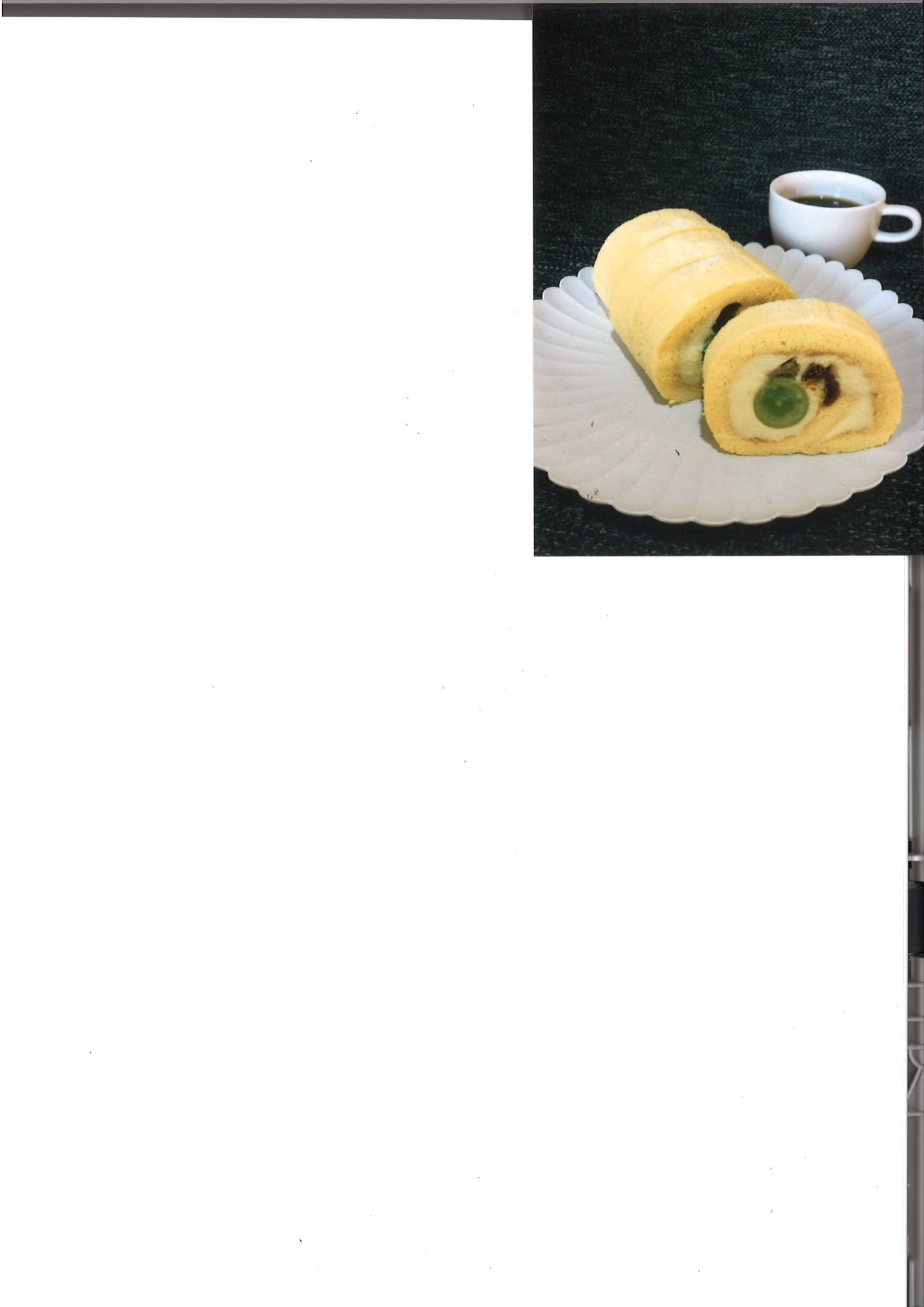 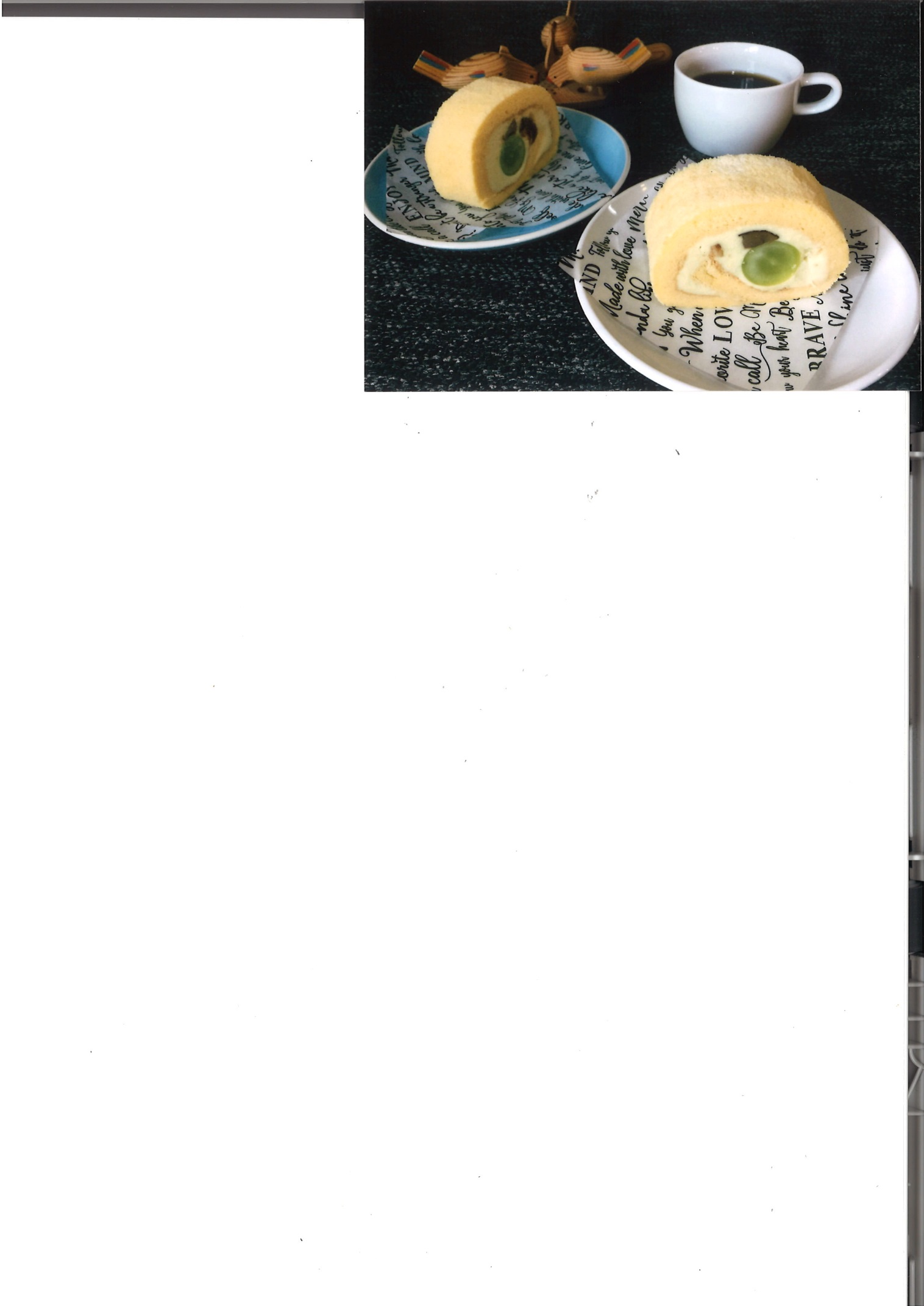 ★準グランプリ★かわベリーロール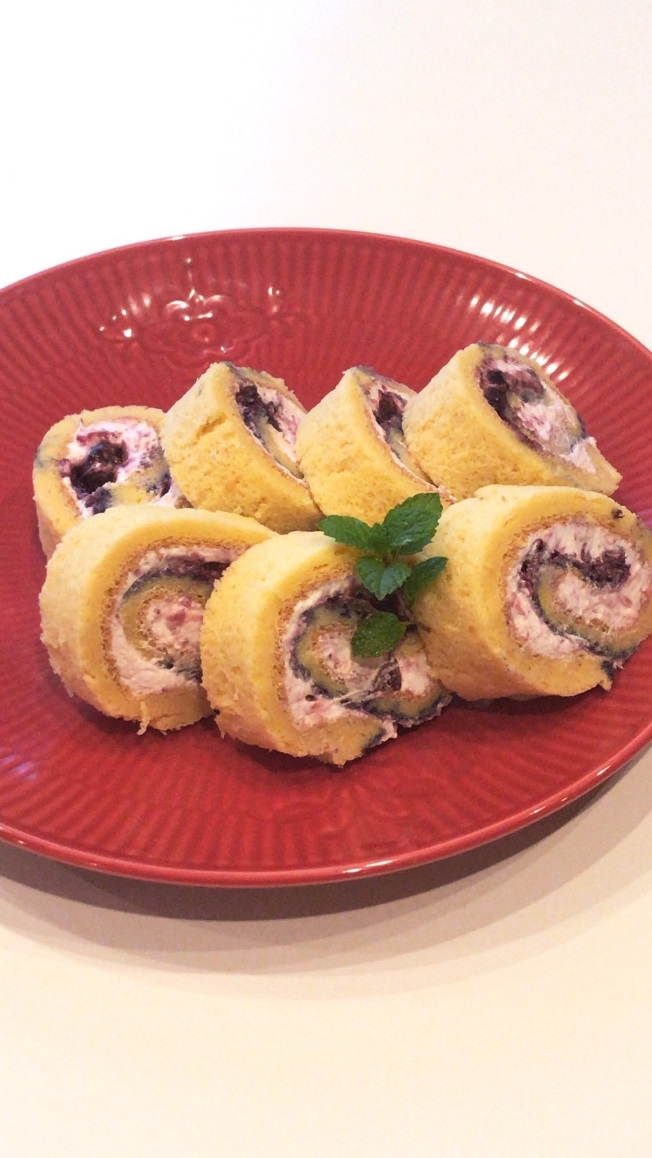 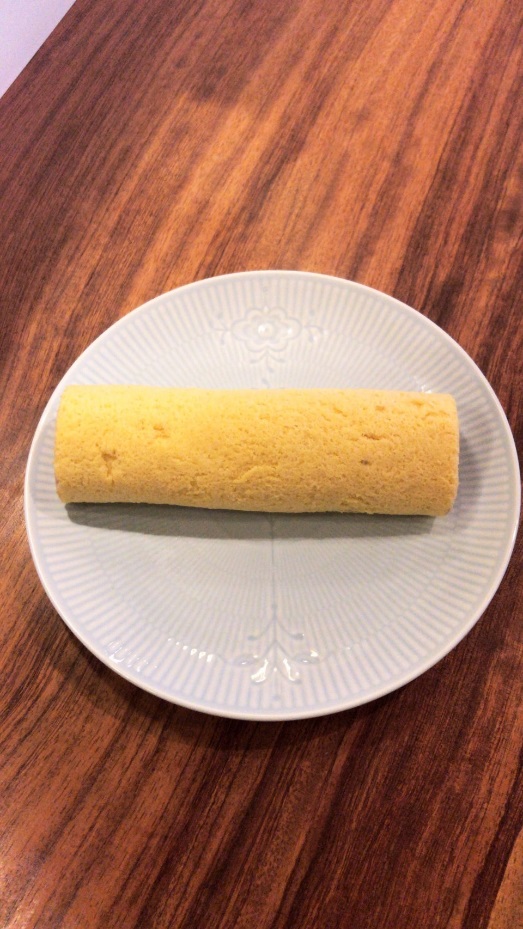 ★特別賞★プレミアムカスタードロール～クレープ包み～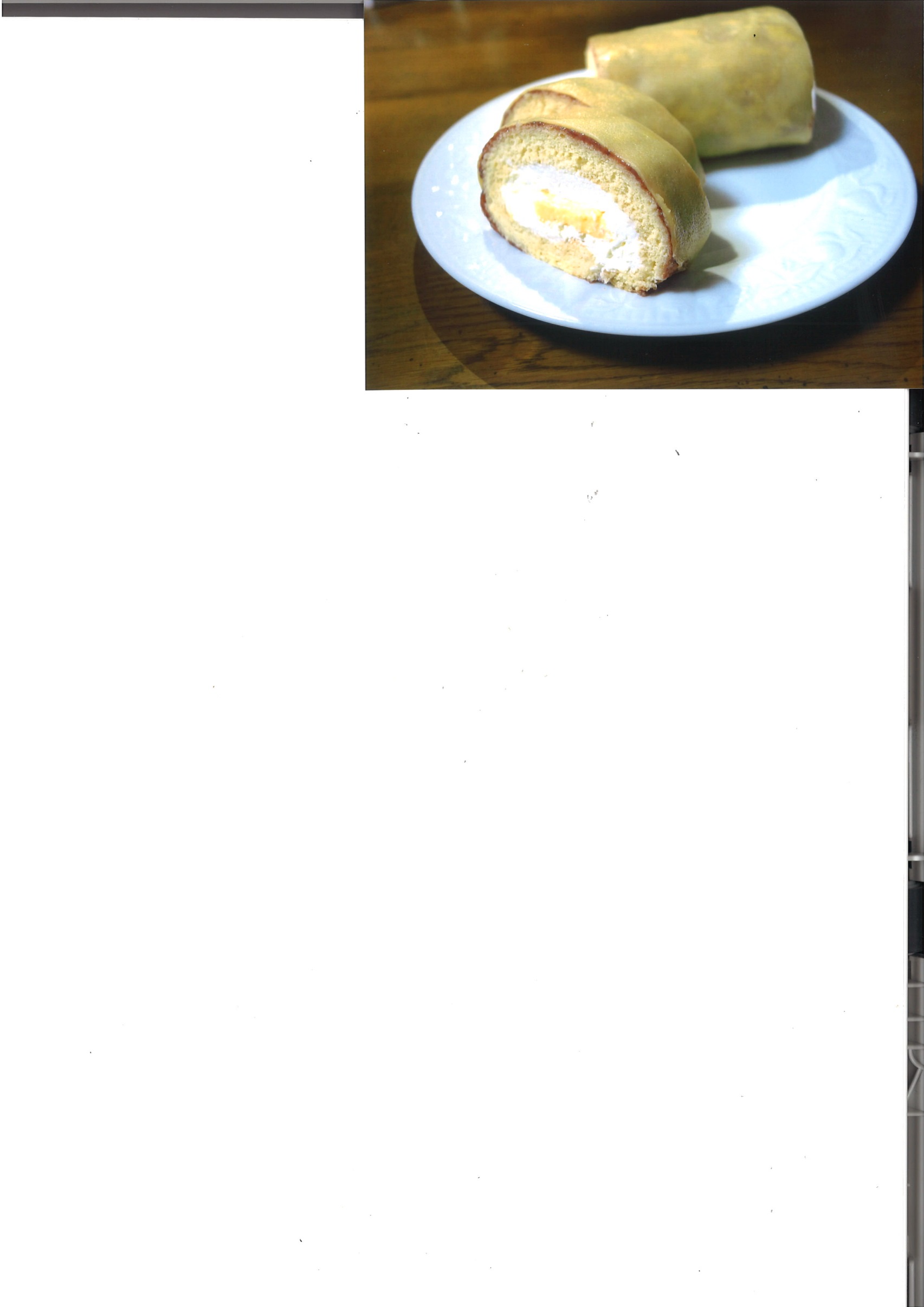 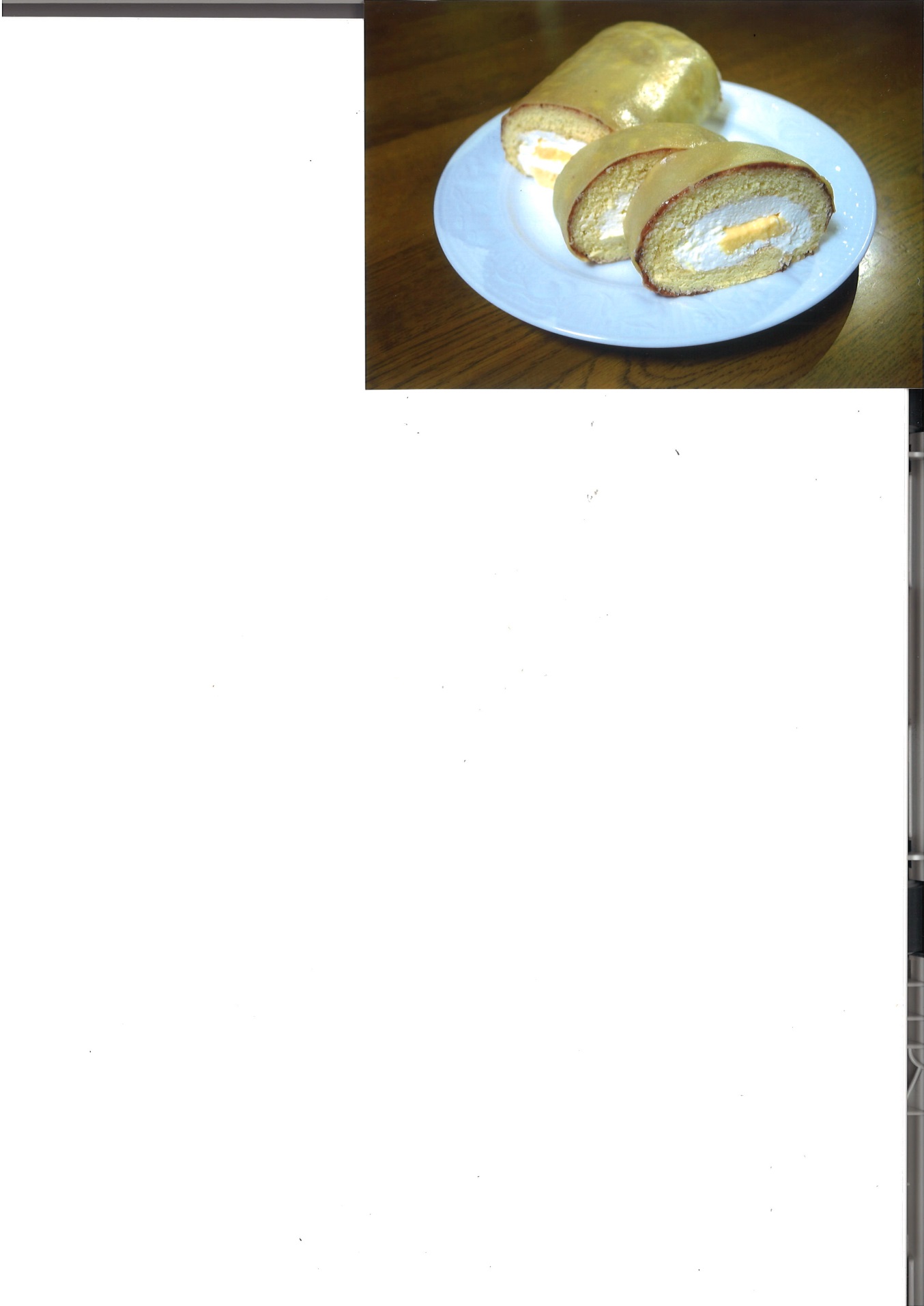 ★特別賞★柿密ロールケーキ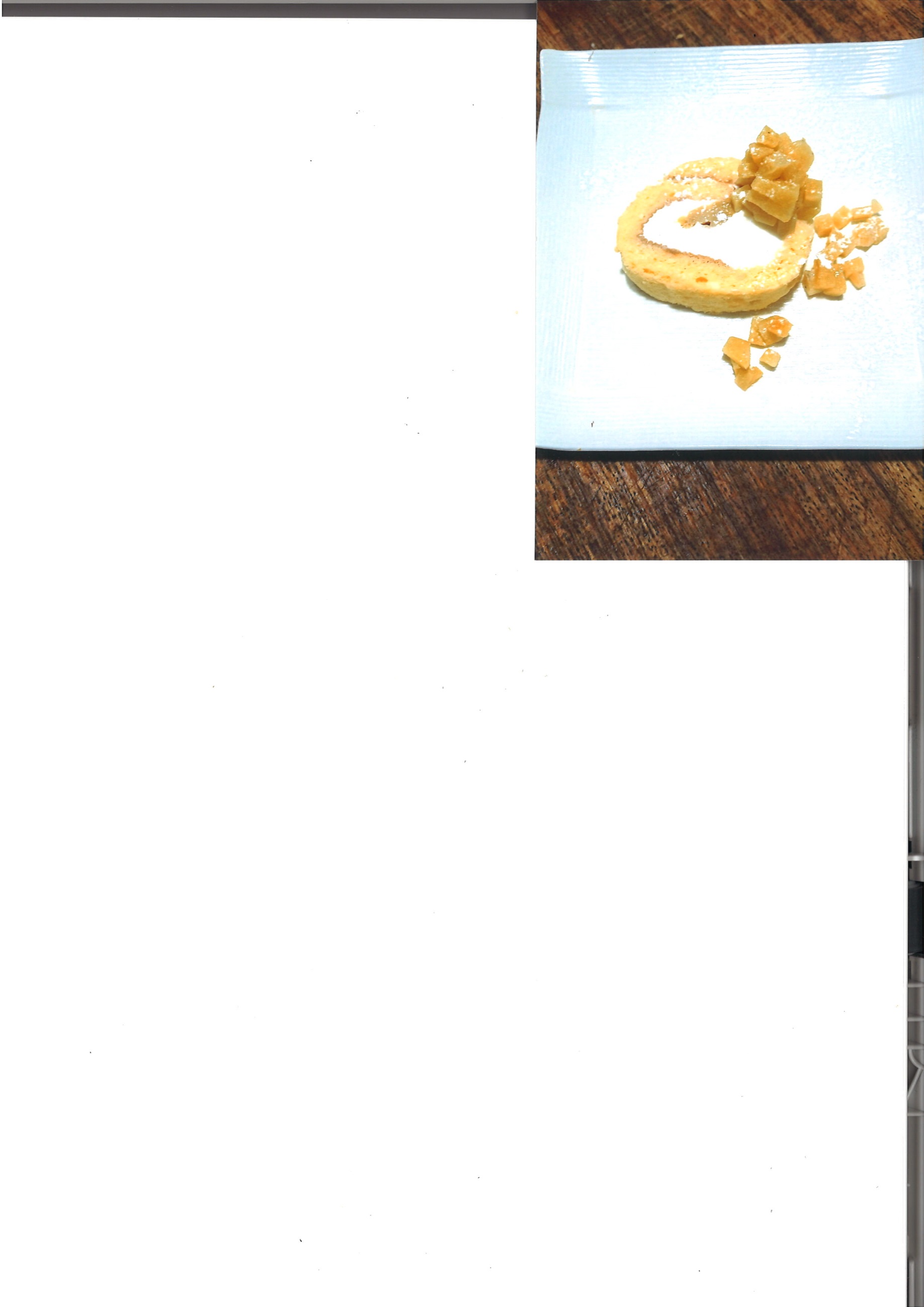 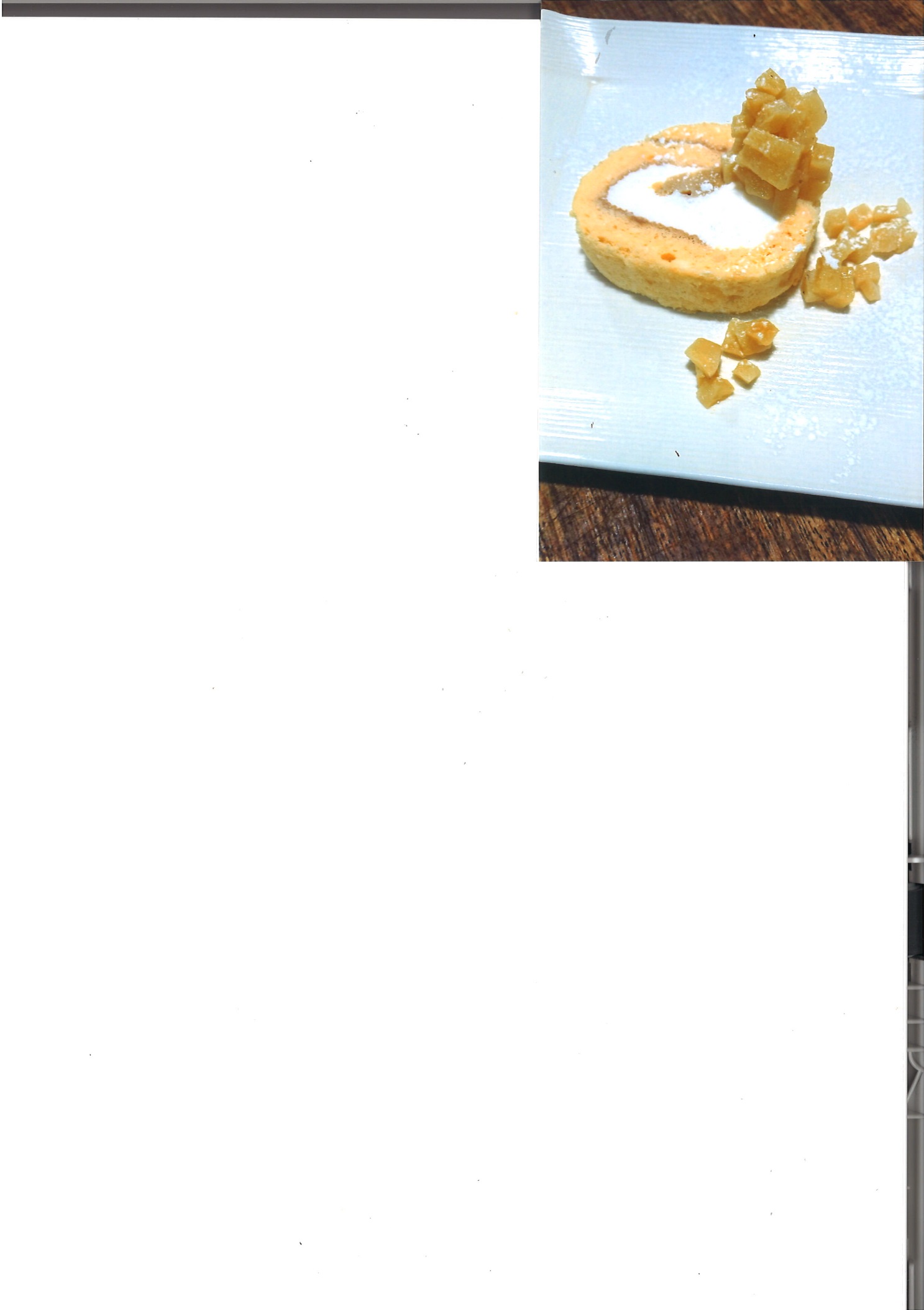 